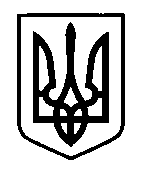 Управління освітиПрилуцької міської радиЧернігівської областіНАКАЗм. Прилукивід  06 листопада 2023 року 							  № 116Про виплату грошової винагороди за сумлінну працю та зразкове виконання покладених обов'язківНа виконання абзацу 5 частини І статті 57 Закону України “Про освіту”, угодою між управлінням освіти Прилуцької міської ради та Прилуцькою міською організацією Профспілки працівників освіти і науки України на 2012-2025, враховуючи лист міського голови від 25.10.2023 № 01-14/7349НАКАЗУЮ:1.  Здійснити розподіл коштів для виплати грошової винагороди педагогічним працівникам за сумлінну працю та зразкове виконання покладених обов’язків закладам та установам освіти, які отримують заробітну плату за рахунок державного бюджету у сумі:Ліцей № 2                            58800,00 грн.Ліцей № 3                            73700,00 грн.Ліцей № 5                          144900,00 грн.Ліцей № 9                            91200,00 грн.Ліцей № 12	 51700,00 грн.	Ліцей № 13                          76000,00 грн.Ліцей № 14      	 90700,00 грн.2.  Керівникам закладів загальної середньої освіти:- №№6,7 (ліцей №№6,7) здійснити нарахування та виплату грошової винагороди педагогічним працівникам, які отримують заробітну плату за рахунок освітньої субвенціїв межах 30% посадового окладу (ставки заробітної плати). 3. Централізованій бухгалтерії управління освіти (Ступак В.В.) здійснити нарахування та виплату грошової винагороди педагогічним працівникам  закладів та установ освіти, відповідно до наказів, виданих керівниками закладів, в листопаді 2023 року.4. Керівникам закладів та установ освіти:4.1. Здійснити розподіл коштів між педагогічними працівниками закладу, установи  освіти відповідно до Порядку надання грошової  винагороди педагогічним працівникам  за сумлінну працю та зразкове виконання покладених на них обов’язків;4.2. Надати наказ про виплату грошової винагороди до централізованої бухгалтерії   управління освіти до 15.11.2023.5.  Контроль за виконанням наказу залишаю за собою.В.о. начальника управління освітиПрилуцької міської ради	                                                          Тетяна ГУЛЯЄВА